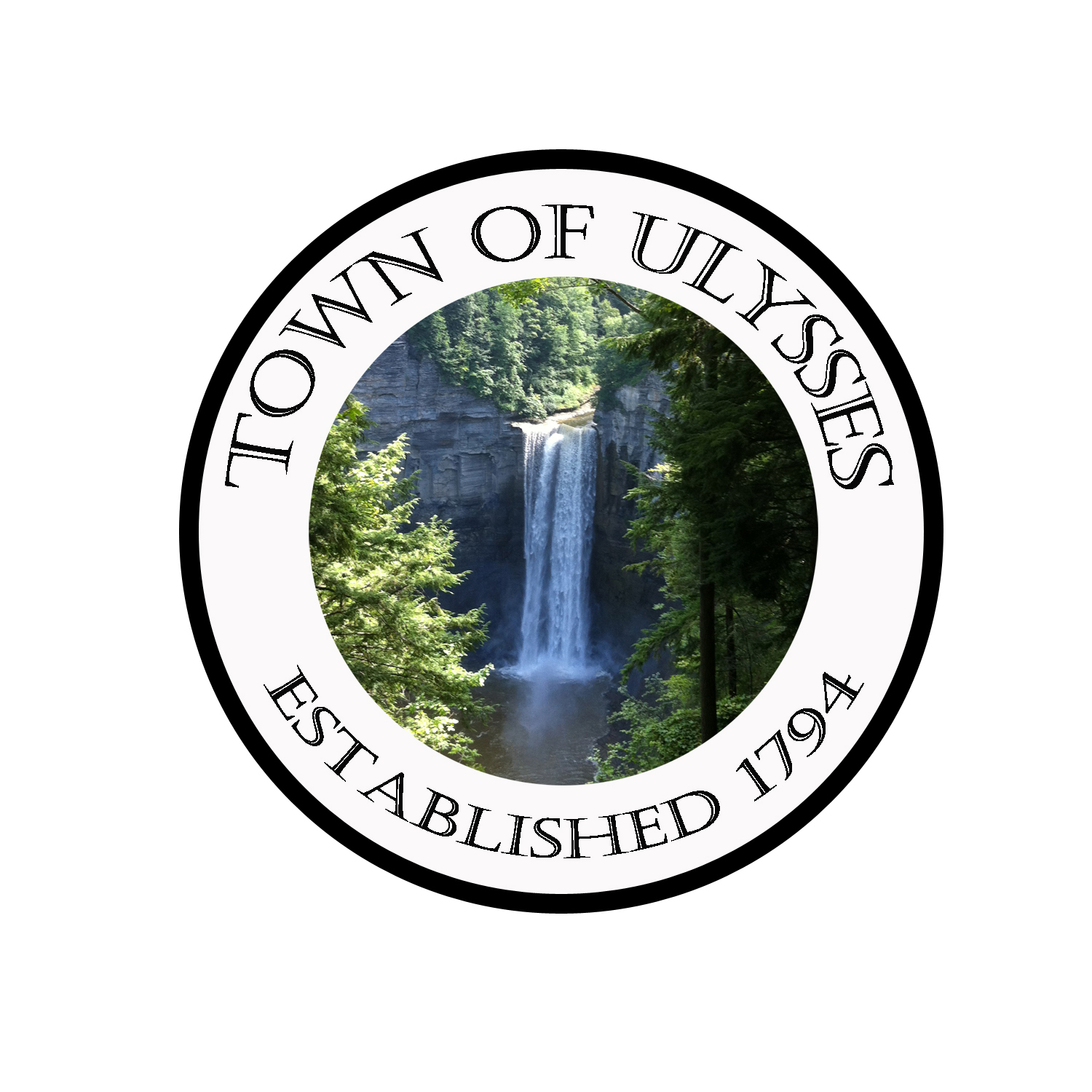 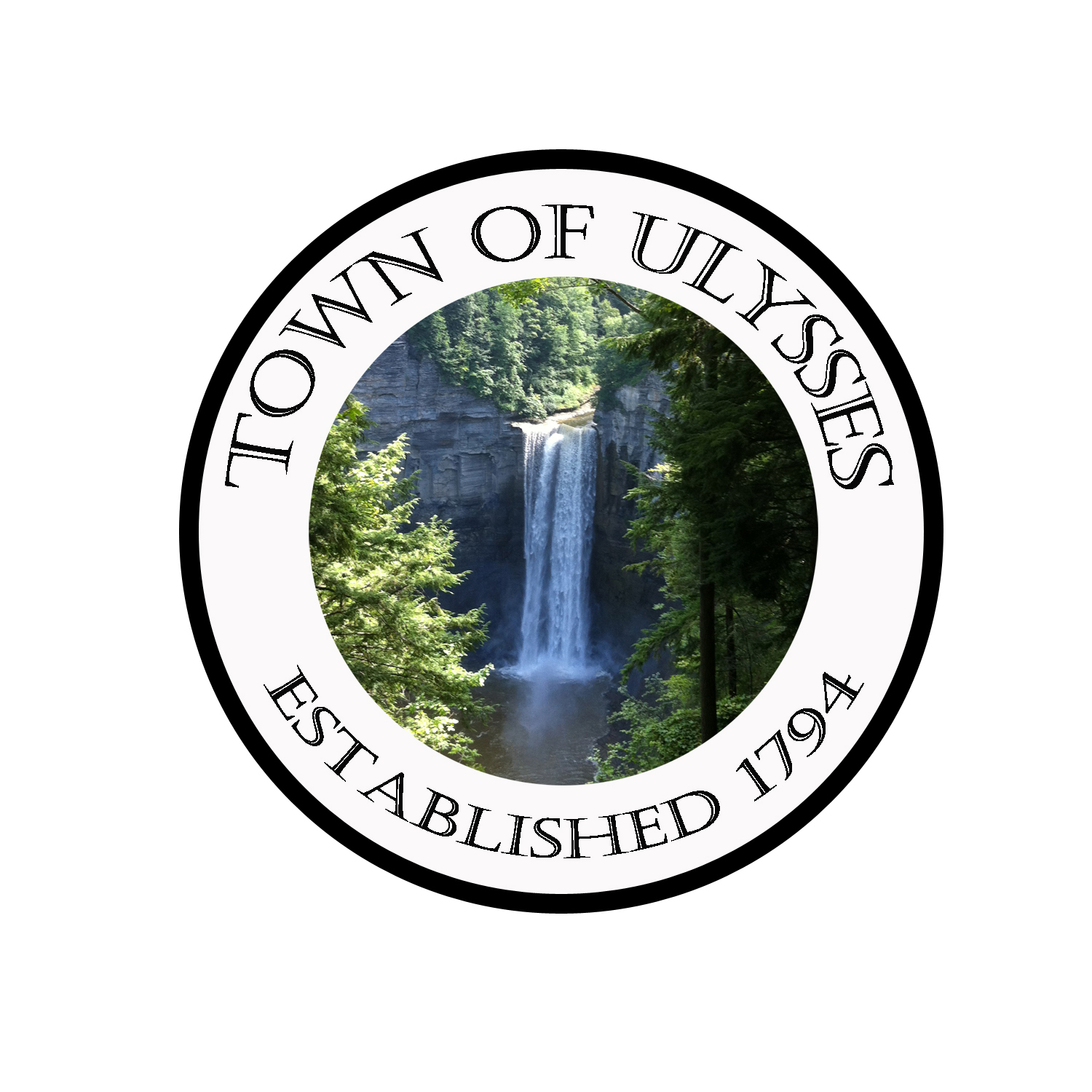 Building & Code Enforcement Office607-387-9778 ext. 231             Buildings & Code Enforcement Report for July 2021Submitted at August 2021 Town Board MeetingProperty violations resolved                               	0Value of Permits issued: $136,111.00Building Permit fees collected for month:  $932.00Respectfully Submitted,Mark WashburnMark Washburn – Building & Fire Code Enforcement OfficerBuilding Permits issued8Plan Reviews4Certificate of Occupancy issued1Permits Renewed0Complaints Received1Complaints Resolved1Inspections (Footers, Foundations, Plumbing, Insulation, roofing, Pools, Etc.)30 Plus3 Reinspection’sNew Site Inspections             3Building Review Consultations (pre-plan meetings, Future Building/Remodeling)2Fire Safety InspectionsOngoing  Code Training SeminarsCounty Assessment, Town, DOS Reports3Open property in violation cases7